Министерство образования и науки Амурской областигосударственное образовательное автономное учреждение Амурской области дополнительного образования детей «Центр детского (юношеского) технического творчества»областная образовательнаяПРОГРАММА для дошкольников«Ребёнок и дорога»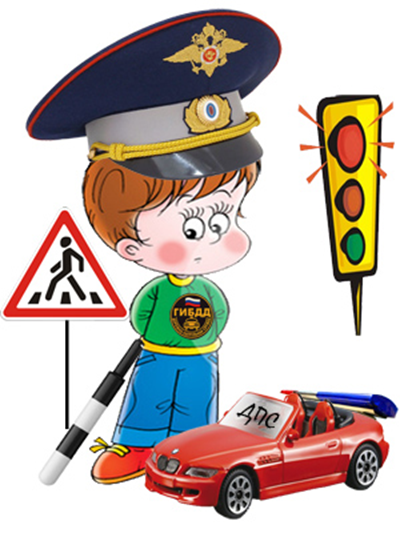 БлаговещенскОглавлениеI. Пояснительнаязаписка…………....................................................................................4 - 7    II. Раздел 1 Организация и содержание обучения и воспитания дошкольников безопасному поведению на дорогах1.1. Материально-техническое обеспечение дошкольных образовательных учреждений для организации профилактики детского дорожно-транспортного травматизма..…..7- 81.2. Психофизиологические и возрастные особенности  дошкольников в дорожной среде……………………………………………………………………………………....8-101.3. Принципы обучения детей дошкольного  возраста…………………...…………10-12III. Раздел 2 Планирование2.1. Примерная тематика и программа проведения дидактических занятий с дошкольниками разных возрастных групп………………………………..………… 12-182.2. Тематические планы занятий по возрастным  группам…………………..……..19-60IV. Литература……………………………………………………………………...………61Пояснительная записка.Программа предназначена для обучения Правилам дорожного движения и правилам безопасного поведения на дорогах детей дошкольного возраста с 3 до 7 лет.Концепция программы – воспитание законопослушного гражданина с раннего детства, формирование навыков безопасного поведения на дорогах.Актуальность и практическая значимость формирования у детей  навыков безопасного поведения на дорогах несомненна. Статистика утверждает, что среди жертв ДТП много детей дошкольного и младшего школьного возраста. Приводят к этому элементарное незнание основ Правил дорожного движения и безучастное отношение взрослых к обучению детей безопасному поведению на дорогах. Общество платит слишком большую цену – жизнь и здоровье своих детей, поэтому перед нами стоит важная задача – уберечь детей от дорожно-транспортных происшествий, научить их безопасному поведению на дороге. Неблагополучная обстановка складывается  на дорогах  Амурской области. Детский дорожно-транспортный травматизм может негативно сказаться на неблагоприятной демографической ситуации.Состояние детского дорожно-транспортного травматизма в Амурской областиИз общего количества ДТП с участием детей дошкольники до 7 лет:За  9 месяцев 2013 года в Амурской области произошло 158 ДТП с участием детей до 18 лет, из них: 6  погибших, 174  раненых.Дети дошкольники – всего 51 ДТП, погибло – 3, ранено – 49.Учитывая динамику детского травматизма, увеличение плотности транспортных потоков, низкое качество обучения детей безопасному поведению на дорогах, можно прогнозировать рост дорожно-транспортных происшествий с участием детей, увеличение числа погибших и раненых. Избежать опасности можно лишь обучая детей правилам безопасного поведения на улице и дорогах с самого раннего детства.Таким образом, необходимость разработки и реализации Программы обусловлена следующими причинами:- отсутствие  в образовательных учреждениях отдельного предмета по изучению Правил дорожного движения;- слабая материальная и методическая база для преподавания предмета;- отсутствие подготовленных педагогических кадров в образовательных учреждениях по обучению детей  правилам безопасного поведения на дорогах.	Данная программа разработана на основе программы Т.И. Даниловой «Светофор»: обучение детей дошкольного возраста, издательство «Детство-пресс», 2009 год.  Направленность программы: социально-педагогическая.  Тип программы: модифицированная.  Режим занятий: для детей 3-6 лет: 1 раз в неделю                               для детей подготовительной группы: 2 раза в неделю.	Данная программа имеет цель: Формирование у детей дошкольного возраста устойчивых навыков безопасного поведения на дорогах. 	 В ходе её достижения решаются задачи:1. Создание условий для  изучения детьми ПДД:-создание развивающей среды;-подготовка воспитателей для преподавания ПДД;2. Выработка у детей мотивации в овладении знаниями по ПДД;3. Привлечение родителей для совместной работы по обучению детей безопасному поведению на дорогах.	Сроки реализации программы: 4 года	Основные принципы отбора материала: научность, преемственность, достоверность, последовательность изложения материала, актуальность, соответствие реальной действительности, от простого к сложному, от близкого к далекому.	Методы обучения: беседа, игра, практикум.	Формы обучения: занятия, развлечения, экскурсии, соревнования, конкурсы.	Предполагаемые результаты: В результате прохождения программного материала дети должны знать:Термины и понятия: улица, дорога, тротуар, проезжая часть, разделительная полоса, обочина, кювет, край проезжей части, перекресток;Значения сигналов транспортного и пешеходного светофоров, расположение этих сигналов;Виды транспортных средств: наземный (грузовой, легковой, пассажирский, мопед, велосипед), воздушный, водный;Назначение специальных автомобилей и правила перехода проезжей части при приближении спецавтомобилей. Когда спецтранспорт применяет звуковой сигнал и проблесковый маячок, для чего он им нужен;Ориентироваться  в пространстве, определять местонахождение предметов: впереди, сзади, посередине, справа, слева, вверху, внизу, навстречу друг другу;Называть действия: остановился, стоит, разворачивается, тормозит, едет прямо, задним ходом, поворачивает, подает звуковой сигнал;Участников дорожного движения: пешеход, пассажир, водитель;Правила поведения пассажиров  в транспорте, при посадке и высадке из транспорта пассажирского и легкового, правила при ожидании транспорта;Правила перехода проезжей части на регулируемом и нерегулируемом перекрестке, по пешеходному переходу, при переходе дороги с односторонним и двухсторонним движением;Правила движения пешеходов по тротуару, придерживаясь правой стороны и обочине - навстречу идущему транспорту;Что такое «дорожные ловушки», какие «дорожные ловушки» встречаются на дороге, как их избежать;Виды пешеходных переходов;Дорожную разметку «пешеходного перехода»;Дорожные знаки для пешеходов, знаки для водителей, какие знаки помогают пассажирам в пути;Детям дошкольного возраста нельзя выходить к дороге и переходить ее без сопровождения взрослого;Переходить проезжую часть, крепко держаться за руку взрослого;Где можно играть и кататься на роликах, велосипеде, самокате;Кто такой  регулировщик, инспектор дорожно-патрульной службы, какой атрибутикой пользуется полицейский и для чего ему нужен жезл, свисток, диск;Что такое ДТП.Дети должны уметь:Различать виды транспортных средств;Находить на макете, картине, доске части дороги;Определять безопасный маршрут;Находить опасности («дорожные ловушки»), встречающиеся на пути;Переходить проезжую часть по регулируемому и нерегулируемому перекрестку, по пешеходному переходу, при переходе дороги с односторонним и двухсторонним движением;Двигаться по тротуару и обочине;Выполнять Правила безопасности в транспорте (пассажирском и легковом);Соблюдать Правила при ожидании общественного транспорта на остановке;Выполнять Правила поведения при посадке и выходе из транспорта, как личного, так и общественного;Определять по звуку о приближающемся транспорте (близко, далеко);Определять расстояние до транспортного средства, скорость (быстро, медленно), направление движения транспорта (поворачивает налево, направо, стоит и т.д.);Называть дорожные знаки, различать их, описывать, сравнивать, находить общее и отличие, группировать по признакам и назначению;Определять назначение того или иного знака в дорожном движении;Использовать в речи дорожные термины и понятия: улица, дорога, тротуар, проезжая часть, разделительная полоса, обочина, кювет, край проезжей части, перекресток;Определять, какой сигнал светофора горит, и правильно переходить проезжую часть  в соответствии с сигналами светофора;Наблюдать, видеть, различать скрытую опасность в дорожной среде;Ориентироваться в пространстве, определять и оценивать дорожную ситуацию;Сравнивать, анализировать, делать выводы, выполнять действия на макете, площадке, при выполнении упражнений проговаривать и выполнять алгоритм действий в создавшейся ситуации. 	Система оценки достижений детей:Для оценки знаний, полученных детьми, педагог проводит диагностическое обследование с каждым ребенком два раза в год, данные заносятся в специальную карту развития или диагностический журнал.Система мониторинга основывается на формировании у ребенка основных интегративных качеств.  Используются следующие формы  работы:Беседы; Игры;Наблюдения;Викторины, конкурсы, соревнования;Практические задания;Моделирование дорожных ситуаций;Создание проблемных ситуаций;Совместное определение значимых проблем, выдвижение гипотез; Дополнительную мотивацию в ходе поиска решений поставленной задачи.Раздел 1Организация и содержание обучения и воспитания  дошкольников безопасному поведению на дорогах1.1. Материально-техническое обеспечение дошкольных образовательных учреждений для организации профилактики детского дорожно-транспортного травматизмаДля организации в дошкольном образовательном учреждении профилактических мероприятий, проведения дидактических занятий: развивающих и обучающих игр, конкурсов, соревнований и др. по формированию у дошкольников навыков и положительных привычек безопасного поведения на улицах необходимо соответствующее материально-техническое обеспечение:наличие оборудования (макет улицы с транспортными средствами, желательно участок микрорайона с улицами, прилегающими к дошкольному учреждению);уголок по безопасности дорожного движения для детей, в который входят:комплект дорожных знаков для пешеходов;атрибутика для регулирования движения: жезл, разметка «зебра», светофор;наглядные средства по дорожной тематике (картины, иллюстрации, плакаты);детские игрушки (автомобиль, автобус, троллейбус, грузовой транспорт, специальный транспорт, поезд, пароход, самолет и т.д.); дидактические и настольно-печатные игры;атрибуты для сюжетно-ролевых игр «Пассажиры», «Водители» и др.;набор слайдов, видеокассеты с видеороликами и мультфильмами, диски  по дорожной тематике и другие наглядные средства обучения; художественная литература по дорожной тематике;канцелярские принадлежности: альбомы для рисования, картон, цветная бумага для аппликаций, конструирования, карандаши, фломастеры, краски, пластилин и т.д;уголок для родителей в холле и в каждой возрастной группе;схема маршрута безопасного движения в детский сад для родителей;дорожная разметка на территории ДОУ (площадка).1.2. Психофизиологические и возрастные особенности  дошкольников в дорожной средеДошкольники, оказавшиеся на проезжей части дорог без сопровождения взрослых, попадают в ДТП в силу психофизиологических особенностей их высшей нервной деятельности, что сказывается на поведении в дорожной среде.У ребенка 3-4-летнего возраста при ознакомлении с новыми незнакомыми предметами сохраняется тесное взаимодействие восприятия и двигательных действий. Поэтому ребенку нужен непосредственный контакт с предметом. При первом ознакомлении с любым объектом немногочисленные движения его глаз осуществляются внутри видимой фигуры. Поэтому вероятность зрительного узнавания сложных, незнакомых ребенку предметов, находится на уровне случайности (50%). Память носит непроизвольный характер. Ребенок не ставит перед собой никакой цели запомнить какие-либо объекты или слова. Они запоминаются как результат восприятия и наиболее точно и прочно в тех случаях, когда образы или явления эмоционально окрашены.	У ребенка 4-5-летнего возраста почти все процессы активности мозга (образование, кратковременное хранение информации, воспроизведение следов возбуждения) происходят на подсознательном уровне. Активизация его внимания возможна лишь при условии эмоционально окрашенных стимулов. Восприятие им дорожной среды непосредственно. Его действия подчинены быстро меняющимся замыслам. Он легко воспринимает то, что можно ярко представить и эмоционально пережить. Поэтому, попав в зону движущегося транспорта, ребенок отвлекается на все, что его в данный момент заинтересует. Он может активно реагировать не на ту машину, которая представляет опасность, а на более яркую, привлекательную. Ребенок данного возраста лучше ориентируется в происходящем на расстоянии до пяти метров. Ему трудно заметить и точно оценить действия, которые происходят на большем расстоянии.	В 5-6 лет благодаря расширению поля зрения и развитию глазомера у ребенка увеличиваются возможности проследить события, совершающиеся в 10-метровой зоне. В этом возрасте поле зрения у ребенка настолько мало, что составляет десятую часть поля зрения взрослого человека.Скорость реакции у дошкольника 6-летнего возраста на световой или звуковой раздражитель выше, чем у детей более старшего возраста.	Можно предположить, что в связи с подвижностью детей, их повышенной возбудимостью, наличием сравнительно коротких нервных путей от рецепторов к мышцам время реакции у них должно быть коротким. Однако это не так. Несовершенство многих нервно-психических функций значительно увеличивает время реакции. У детей данного возраста много времени уходит на то, чтобы отличить один сигнал (раздражитель) от другого для того, чтобы выбрать правильное направление движения.	У дошкольника неустойчивое и быстрое истощение нервной системы, процессы возбуждения преобладают над процессами торможения, быстро образуются и исчезают условные рефлексы, потребность в движении преобладает над осторожностью. Клетки коры головного мозга легко истощаются, и быстро наступает состояние утомления и рассеянности.Стремление играть в любых ситуациях способствует непредсказуемости и импульсивности в поведении ребенка. Находясь на улице, ребенок получает много новых впечатлений. Он переполняется эмоциями: радуется, удивляется, проявляет к чему-то интерес и совсем не обращает внимания на опасности дорожной среды. Он может побежать на дорогу за укатившимся мячом или неожиданно появиться на дороге на велосипеде, роликовых коньках, самокате и т.д., не понимая опасности движущегося транспорта.У дошкольника отсутствует способность быстро принимать решения, формировать пространственные программы движения, соизмерять скорость движущегося автомобиля с тем расстоянием, на котором этот автомобиль находится от него, сразу предугадывать все возможные варианты поведения водителя.	В экстремальной ситуации, когда ребенок поставлен перед выбором, как поступить, он легко теряется, впадает в состояние безысходной опасности, незащищенности. Чем труднее ситуация, тем сильнее развивается торможение в центральной нервной системе ребенка.	Дошкольник плохо распознает источники звуков. Он слышит только те звуки, которые ему интересны. Ему трудно определить, с какой стороны поступают звуковые сигналы. Ребенок не может перевести свой взгляд с близких объектов на дальние и наоборот.Есть и индивидуальные особенности поведения дошкольника. Так, для ребенка с сильной нервной системой приятны шумные игры, громкое радио, яркий свет. Чем сильнее раздражители, тем большая у него скорость реакции. И при громком сигнале автомобиля такой ребенок отреагирует быстро.Ребенок же со слабой нервной системой в этом случае может испугаться, оказаться в замешательстве. У него при сильных раздражителях возникает противоположная реакция - реакция торможения.	У дошкольника не развита координация движения, и он не может одновременно выполнять сразу несколько действий. Из-за своего небольшого роста он не может целостно обозревать происходящее на дороге. Ребенок считает, что если он видит автомобиль, то и водитель тоже его видит и объедет. Как правило, из-за закрывающих обзор препятствий: стоящего транспортного средства, зеленых насаждений, сугробов снега, торговых палаток, взрослых пешеходов, водитель не видит ребенка, выбегающего на проезжую часть, и совершает наезд.	Дошкольник не способен видеть издалека приближающиеся транспортные средства и оценивать дорожную ситуацию. Он начинает наблюдение за движением на дороге только подойдя к краю проезжей части.	Ребенок по-разному реагирует на различные виды транспортных средств. Он боится больших грузовых машин, автобусов, троллейбусов и недооценивает опасности легковых автомобилей, мотоциклов, велосипедов.Дошкольник не понимает, что автомобиль не может остановиться мгновенно, даже если водитель видит ребенка.	Исследования физиологов показывают, что у дошкольника не развито боковое зрение, угол зрения в 10 раз меньше, чем у взрослого. Время реакции ребенка на опасность с момента ее обнаружения составляет 1,3-1,5 с, а у взрослого - 0,6-0,8 с.Чем опаснее ситуация на дороге, тем более медленно и неправильно он принимает решение, так как теряется, не зная, что делать. Именно поэтому дошкольника нельзя одного отпускать на улицу, и взрослые всегда должны держать его за руку.Принципы обучения детей дошкольного  возраста	Очень важно, чтобы из сегодняшних ребят выросли грамотные и дисциплинированные участники дорожного движения. Большую надежду в этом мы возлагаем на  дошкольные учреждения и родителей. Ведь именно в дошкольном возрасте ребенок должен получить необходимые знания. Прививать детям навыки безопасного поведения на дороге, только рассуждая об осторожности, нельзя. Безопасному поведению нужно учить!В семье, в системе дошкольных образовательных учреждений формирование у детей навыков безопасного поведения необходимо рассматривать наравне с другими важнейшими задачами обучения и воспитания детей. Следовательно, воспитателю детского сада необходимо научить детей безопасным нормам поведения на улице, дороге, во дворе, и эта работа должна пронизывать все виды деятельности и стороны жизни ребенка: игру, занятия, прогулку, дорогу домой и в детский сад, домашние ситуации и т.п.	Формируя у дошкольников умения, навыки и привычки безопасного поведения на улицах и дорогах, воспитатель одновременно  воспитывает их, применяя методы внушения, убеждения, примера. В этом возрасте дети особенно поддаются внушению. Им необходимо внушить, что выходить самостоятельно за пределы детского сада нельзя. На улице можно находиться только со взрослыми. Воспитание дошкольников рекомендуется осуществлять: во-первых, через непосредственное восприятие дорожной среды во время целевых прогулок, наблюдений, экскурсий, во-вторых, в процессе специальных развивающих и обучающих занятий по дорожной тематике.При работе с детьми следует придерживаться нескольких простых, но очень важных принципов:Речь идет не  о заучивании детьми правил, сколько о воспитании дошкольников. Следовательно, главное не заучить правила, а понять (принять), превратить в прочные навыки;В детском саду идет обучение не правилам дорожного движения, а правилам безопасного поведения на дороге;Воспитатели и родители не должны ограничиваться словами и показом картинок (хотя и это важно). С детьми надо выходить к дороге, рассказывать и объяснять ситуации с использованием знаний детей, использовать наблюдения за реальной дорожной обстановкой. Создавать и моделировать дорожные ситуации в групповой комнате и на игровой площадке, используя магнитную доску, стенды, макеты, мобильную  площадку;Занятия проводить не только по плану, а использовать каждую возможность (ежедневно!) в процессе игр, прогулок, в утреннее и вечернее время и прочих мероприятий, чтобы обратить внимание детей на ту или иную сторону правил;Каждое новое занятие по основам дорожной безопасности должно опираться на уже усвоенное детьми, что достигается использованием принципов преемственности, доступности, наглядности, развивающего обучения, единства воспитания и обучения;Развитие ребенка предусматривает развитие его координации, внимания, наблюдательности, реакции и т.д. Эти качества  нужны для безопасного поведения на дороге;Как можно больше с детьми упражняться в играх, заданиях, соревнованиях: по определению расстояния (далеко - близко), скорости (быстрее - медленнее), размеров (больше - меньше);Использовать все доступные формы и методы работы с детьми, не считать какую-то форму (или формы) основными. Рассказ и игра, беседа и фильм, чтение книги и прогулка – все необходимо поставить на службу воспитания навыков безопасного поведения;	Профилактика детского дорожно-транспортного травматизма - проблема всего общества и решаться она должна общими усилиями! Только так мы сможем уберечь детей от трагедии на дороге!Избежать опасности можно, лишь обучая детей Правилам дорожного движения с самого раннего возраста.	Целью  данной программы является предупреждение детского дорожно-транспортного травматизма. Для ее достижения необходимо решить следующие задачи:создавать условия для  изучения детьми ПДД;формировать навыки безопасного поведения на дорогах;развивать у детей умение ориентироваться в различной обстановке;вырабатывать у дошкольников привычку правильно вести себя на дорогах;воспитывать в детях грамотных пешеходов.Решение этих задач должны осуществляться совместно с родителями и через специально организованные занятия познавательного цикла, встречи, беседы с сотрудниками ГИБДД, наблюдения, экскурсии, целевые прогулки, рассматривание иллюстраций, книг, картинок и картин, чтение художественной литературы, отгадывание загадок, ребусов; заучивание стихотворений; сюжетно-ролевые, подвижные, дидактические игры, игры-соревнования; праздники, досуги, конкурсы. Игры-драматизации, агитбригады, и т.д.	Объем учебного материала, используемый на каждом занятии, должен соответствовать психофизиологическим особенностям дошкольников разных возрастных групп.Программа рассчитана на 4 года обучения и предназначена для детей 3-7 лет.Раздел 2Планирование 2.1.Примерная тематика и программа проведения дидактических занятий с дошкольниками разных возрастных группМладшая группа (3-4 года)Формирование навыков безопасного поведения на улицах и дорогах должно проходить систематически, но ненавязчиво. Для этого должны использоваться  прогулки, изучение различных ситуаций на улице и во дворе. Детей рекомендуется знакомить с понятиями: улица, дорога, проезжая часть, тротуар, пешеходный светофор, значение его сигналов. На прогулках воспитатель детям показывает тротуар, проезжую часть дороги, объясняет их значение. Дети наблюдают за движением транспорта, пешеходов, учатся различать автомобили. Узнают, кто такие участники дорожного движения: водитель, пешеход, пассажир.Для закрепления новых понятий, слов, представлений, полученных на прогулках, целесообразно на занятиях в детском саду рассматривать с детьми иллюстрации в книгах, на плакатах, объяснять опасность красного  сигнала светофора и значение  зеленого сигнала. Необходимо знакомить детей с грузовыми и легковыми автомобилями, различать трамвай, автобус, троллейбус. В целях наглядности использовать игрушечные автомобили, легковые и грузовые, автобус, поезд и т.д., сравнивать их между собой, показывать эти транспортные средства во время прогулок, объяснять их опасность по сравнению с игрушечными автомобилями.Для развития правильной ориентации детей их обучают местонахождению предметов: справа, слева, впереди, сзади, наверху, внизу; размерам предметов: большой, маленький, широкий, узкий, высокий, низкий; умению сравнивать различные предметы по размерам, ширине, длине, высоте. Детям прививается умение ориентироваться на территории детского сада. Они учатся отвечать на вопрос: «Что это?»На занятиях в детском саду дети изучают новые слова по дорожной тематике: руль, колесо, называют виды транспорта, определяют действия. Например, водитель сидит за рулем автомобиля или мотоцикла, мопеда, велосипеда и т.д.; показывают действия, выражаемые глаголами: остановился, поехал, тормозит, разворачивается, едет прямо, задним ходом, поворачивает налево, едет в обратном направлении, подает звуковой сигнал и т.д. Рассматриваются отдельные детали транспортных средств: руль бывает у велосипеда, мотоцикла и мопеда; рулевое колесо - у автомобиля, автобуса и троллейбуса; фары впереди - белого цвета, фонари сзади - красного или оранжевого цветов; колеса бывают передние и задние; в салоне легкового автомобиля, автобуса, троллейбуса, трамвая и в кабине грузового автомобиля находятся пассажиры. Знакомят с правилами поведения пассажиров  в транспорте. В I и II младших группах необязательно проводить специальные занятия по ПДД, достаточно использовать различные виды деятельности, предусмотренные в данной возрастной группе. Для ознакомления детей с терминами и понятиями, видами транспорта, светофором, так же некоторыми правилами безопасного поведения на улице и дороге и т.д.  можно использовать как часть занятия по математике, развитию речи, ознакомлению с окружающим миром, изобразительной деятельности и конструированию, физической культуре, при проведении сюжетно-ролевых и дидактических игр, а также на прогулке.Примерные темы:Кто такие участники дорожного движения: водитель, пешеход, пассажир? Кого называют водителем, пассажиром, пешеходом?Транспорт: (грузовой, легковой, пассажирский). Рассматривание, сравнение, определение, для чего нужен грузовой и пассажирский транспорт;Знакомство с работой водителя;Что такое дорога: проезжая часть, тротуар;Где по улице идти? Знакомство с понятием пешеход. С правилами поведения пешехода на тротуаре.Пешеходный светофор (значение сигналов светофора, их расположение на светофоре);Я - пассажир (правила поведения пассажиров в транспорте, на остановке, при выходе из автобуса);Дорожный знак «Место остановки автобуса или троллейбуса» (Как узнать где остановка?  Что означает этот знак? И т.д.)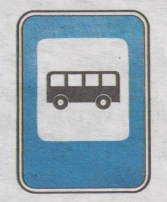 Детям прививается привычка - находясь на улице, держать взрослого за руку.Средняя группа (4-5 лет)В средней группе дети обучаются умению ориентироваться  на территории  детского сада, находясь с воспитателями. Развивается их наблюдательность и любознательность, расширяются знания о транспортных средствах, их видах и конструкторских особенностях. Детям показываются места, где можно ходить пешеходам: пешеходные переходы, наземный «зебра», подземный и надземный, по которым, держа взрослого за руку, можно переходить проезжую часть. Знакомят с дорожной разметкой пешеходного перехода «зебра».Дети обучаются умению определять расстояния до предметов: близко, далеко, очень близко, очень далеко; изменения направления движения пешеходов и транспортных средств: идет медленно, быстро, поворачивает налево, направо, бежит, останавливается и т.д. Детей знакомят с транспортным светофором, рассказывают о  принципе его работы, о его назначении: транспортный - для водителей, пешеходный – для пешеходов.Дети учатся составлять небольшой рассказ о дорожной ситуации: как они ехали в легковом автомобиле, автобусе, троллейбусе; определяют предметы, которые закрывают видимость проезжей части дороги: деревья, кусты, стоящий транспорт и др.Обращается внимание на выезды из дворов, места остановок маршрутного транспорта, закрепляется понимание, что на проезжей части и вблизи нее нельзя играть, бегать, ездить на велосипедах, роликах, самокатах и т.д.Таким образом, к пяти годам в средней группе у детей расширяются представления о правилах безопасного поведения на улицах и дорогах, формируются навыки наблюдения за окружающими предметами, которые могут быть опасными.На занятиях в детском саду воспитатель закрепляет понимание детьми опасных мест на улицах и дорогах, беседует с ними, выясняя, что они видели на улице по дороге в детский сад, как дети понимают отдельные понятия по дорожной лексике. Развивается боковое зрение специальными упражнениями, формируется умение видеть и наблюдать окружающие предметы, различать их в движении (стоящие и движущиеся автомобили). Формируется чувство опасности в дорожной среде: умение наблюдать за движением транспорта и различать скрытую опасность (кусты, дома, деревья, припаркованные автомобили, киоски и т.д.), воспитывается и формируется привычка - находясь на улице, крепко держать за руку взрослого. В средней группе помимо проведения комплексных занятий, прогулок,  уже вводится  специальное занятие по ПДД  один раз в месяц, на которых детей знакомят:Транспорт (общественный и личный);Правила поведения в транспорте  общественном и личном, правила при посадке и выходе;Какие знаки помогают водителям и пассажирам в пути?   «автозаправочная станция»  «пункт питания»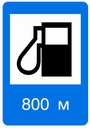 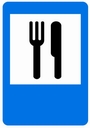  «больница»      «телефон»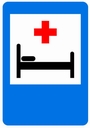 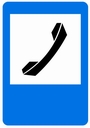 Знакомство с пешеходным переходом. Чем обозначается? Что такое «зебра»? Пешеходный светофор. Чем отличаются регулируемый пешеходный переход от нерегулируемого. Как работает «пешеходный светофор»;Правила перехода проезжей части по пешеходному переходу. Каким пешеходным переходом пользоваться легче и почему?Виды пешеходных переходов (надземный, подземный, наземный);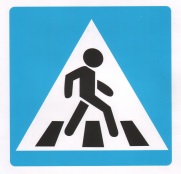 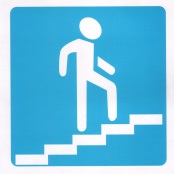 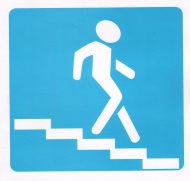 Знакомство с транспортным светофором особенности и назначение;Сравнение транспортного и пешеходного светофоров;Обучение правостороннему движению. Старшая группа (5-6 лет).Закрепляется умение детей свободно ориентироваться на территории и вокруг детского сада в присутствии воспитателей и взрослых. Дети могут объяснить, каким маршрутом или  транспортом пользуются родители по дороге в детский сад, что они видели на улице. Продолжается ознакомление детей с понятиями: проезжая часть, тротуар, пешеходная дорожка, пешеходный переход, дорожный знак, светофор - транспортный и пешеходный, правила перехода проезжей части по пешеходному переходу и в зоне перекрестка.Во время целевых прогулок обращается внимание детей на то, что за крупногабаритным транспортом (автобусы, троллейбусы, трамваи, грузовые автомобили) может скрываться маленький (легковые автомобили, мотоциклы, велосипеды). Объясняется, что водители не видят за большим транспортом пешеходов, а пешеходы не видят маленький транспорт, который может ехать очень быстро и наехать на пешеходов, если они не соблюдают правила перехода проезжей части дороги. Дети наблюдают за правильными и неправильными действиями пешеходов во время прогулок, по дороге в детский сад, а затем рассказывают, что неправильно делают некоторые пешеходы, и почему такие действия опасны.Таким образом, в старшей группе расширяются представления о правилах безопасного поведения на улицах и дорогах, проверяется осознание и понимание опасных и безопасных действий. В специальных двигательных упражнениях отрабатываются правила перехода проезжей части дороги, закрепляются навыки безопасного поведения, в играх отрабатываются навыки по выполнению правильных действий при переходе проезжей части со взрослым и понимание пространственной терминологии (левая - правая сторона, впереди - сзади, рядом, далеко - близко, навстречу, напротив, движение прямо, наискосок и другие).Тематика занятий:Транспорт (габариты: маленький, большой; как узнать, что будет делать водитель автомобиля?; термины: маневр, скорость, обгон);Транспорт воздушный, водный, наземный;Наземный: пассажирский, грузовой и легковой;Правила поведения в пассажирском транспорте, общественном пассажирском и легковом личном;Знаки, помогающие пешеходам найти место остановки транспорта;      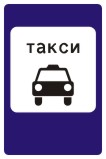 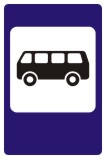 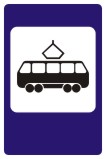 Специальный транспорт, его назначение в жизни человека;Знакомство с понятиями: обочина, край проезжей части, поребрик, разделительная полоса; Чем отличается «улица» от «дороги»;Улица, переулки, площадь, проспект (широкие и узкие);Дорога односторонняя и двухсторонняя;Сравнение транспортного и пешеходного светофоров;Перекресток. Какие бывают перекрестки (регулируемые и нерегулируемые);Правила перехода проезжей части на регулируемом перекрестке;Правила перехода проезжей части на нерегулируемом перекрестке;«Дорожные ловушки» на пешеходном переходе и на автобусной остановке;Сравнение знаков «Пешеходный переход». Знак особых предписаний и знак предупреждающий. Чем они похожи, чем отличаются, для кого предназначены?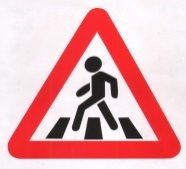 Знакомство со знаками для пешеходов «Движение  пешеходов запрещено» и «Пешеходная дорожка». Сравнение двух знаков: форма, цвет, назначение.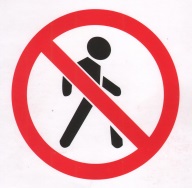 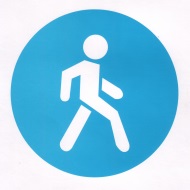 Знакомство со знаками сервиса: «Место отдыха»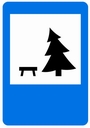  «Пункт первой медицинской помощи»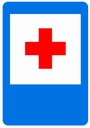 Подготовительная группа (6-7 лет)Продолжаются занятия по развитию познавательных процессов: концентрации внимания, наблюдательности,  памяти, способности к восприятию пространственных отрезков и пространственной ориентации. Дети обучаются самостоятельно давать оценку действиям водителя, пешехода и пассажира. Им разъясняется, что они будущие школьники, которым придется самостоятельно переходить дорогу, выполнять обязанности пешехода и пассажира. Учебные занятия по БДД проводятся два раза в месяц.Дети изучают на макетах, магнитных досках безопасные маршруты движения в детский сад, рассказывают взрослым, как правильно и безопасно можно идти по улицам микрорайона, что находится на территории, прилегающей к детскому саду; показывают умение наблюдать, оценивать дорожную обстановку с помощью зрения, слуха (увидел сигнал светофора, услышал предупредительный звуковой сигнал, подаваемый водителем автомобиля и т.д.), осознанно объясняют опасные места в окружающей дорожной среде. При обучении детей безопасному поведению на дорогах используют элементы проблемного обучения, моделирование дорожных ситуаций.Тематика занятий:Какие знаки нам в пути помогают проезжую часть перейти?;Пешеход и его друзья;Если ты собрался в путь, ты про знаки не забудь! Какие знаки помогают ориентироваться водителю и пассажирам в пути? (Знаки сервиса). Знакомство с новыми знаками. Их назначение. Знаки воспитатель определяет сам те, которые чаще встречаются в пути.«Техническое обслуживание автомобилей»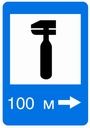 «Гостиница или мотель»;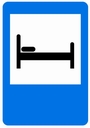 Что такое ДТП?Знакомство с работой инспектора дорожно-патрульной службы (ДПС). Вводятся понятия: инспектор, ДПС, жезл, регулировщик;Специальный транспорт (милиция, скорая помощь, пожарный автомобиль и др.) Что такое проблесковый маячок, звуковой сигнал?;Как  должны вести себя пешеходы, если на проезжей части появился «специальный» транспорт?;Знакомство с дорожными знаками:«Дети»«Скользкая дорога»»Дорожные работы»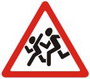 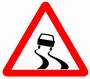 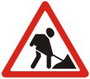 Где можно перейти проезжую часть? Правила перехода проезжей части вне зоны перекрестка и пешеходного перехода; Знакомство с дорожными знаками и правилами перехода  на железнодорожном переезде: «Железнодорожный переезд со шлагбаумом»                                      «Железнодорожный переезд без шлагбаума»  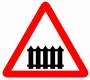 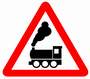 Что такое «дорожная ловушка»? Знакомство с некоторыми из них: в зоне перекрестка,  предметы, мешающие обзору.Тематический планI год обучения (младшая группа)Тематический планII год обучения (средняя группа)Тематический планIII год обучения (старшая группа)Тематический планIV год обучения (подготовительная группа)У Светофора каникул нет!Под таким девизом необходимо в летний период закреплять пройденный материал после каждого года обучения, используя сюжетно-ролевые, строительные, дидактические, подвижные игры, состязания, конкурсы, эстафеты и др. познавательные, спортивные и развлекательные мероприятия, привлекая к деятельности родителей, как участников дорожного движения, а также сотрудников ГИБДД. Можно организовать «Школу юного пешехода», соревнования юных велосипедистов, открыть мастерскую добрых дел. Обязательно отрабатывать полученные знания и навыки на детской площадке или в детском автогородке.Самое главное -  не останавливаться на достигнутом, искать новые формы и методы работы с детьми по обучению юных участников дорожного движения, безопасному поведению на улице и дорогах, в транспорте и во дворе, чтобы дорога у наших детей стала БЕЗОПАСНОЙ!ЛитератураАнастасова Л.П. Жизнь без опасностей. – М.: Вентона Граф, 1996.Артемова Л.В. Окружающий мир в дидактических играх дошкольников. –     М.: Просвещение, 1992.Артемьева Л.А., Мисягин Ю.Д.,Миниханов Р.Н. Обучение детей дошкольного возраста правилам безопасного поведения на дорогах. – МВД РТ., НМКЦ «Ният», 1995.Гаврилина С.Е. Безопасность вашего ребенка. – Ярославль, Академия развития, 1998.Данилова Т.И. Программа «Светофор»: обучение детей дошкольного возраста. – СПб., издательство « ДЕТСТВО-ПРЕСС», 2009.«Добрая Дорога Детства». – ООО «Стоп-газета» - безопасность на дорогах. – 2002. № 7, 2003. №16, 2004. №8, №17, 2005. №17, №23, 2007. №13, 2009. №2, №7, №14, №15.Дорохова Т.Н. Программа «Радуга». – М.: Просвещение, 1997.Извекова Н.А., Медведева А.Ф.Правила дорожного движения для детей дошкольного возраста – М.: ТЦ Сфера, 2006.Клочанов Н.И. Дорога, ребенок, безопасность. – Ростов-на Дону: Феникс, 2004.Кобзева Т.Г. Правила дорожного движения.- Издательство «Учитель». – Волгоград, 2010.Козловская Е.А., Козловский С.А. Дорожная безопасность: обучение и воспитание младшего школьника: Учеб.-метод. Пособие для общеобразовательных учреждений и системы дополнительного образования. Под общ. Ред. В.Н. Кирьянова. М.: Издательский Дом Третий Рим, 2005.Козловская Е.А., Козловский С.А. Дорожная безопасность: Учеб. Книжка-тетрадь для 1 класса.  Под общ. Ред. В.Н. Кирьянова. М.: Издательский Дом Третий Рим, 2005.Коментарий к Правилам дорожного движения Российской Федерации. Под общ. Ред. В.А. Федорова. М.: За рулем, 1997Логинова Л. 365 уроков безопасности. – М.: Айрис, 2000.Правила дорожного движения для всей семьи. Оренбург: УГИБДД УВД Оренбургской области, 2002.Правила дорожного движения для «чайников». ООО «Издательство «Эксмо», 2011.Скоролупова О.А. Правила и безопасность дорожного движения. – М.: Скрипторий 2003,2004Скоролупова О.А. Занятия с детьми старшего дошкольного возраста по теме «Правила и безопасность дорожного движения». – ООО «Издательство Скрипторий 2003», 2006.Форштат М.Л. Безопасность детей на дороге. – Санкт-Петербург,2003.Шалаева Г.П. Азбука маленького пешехода. – М.: Филол.о-во СЛОВО, ЭКСМО,2008.Швайко Г.С. Занятия по изобразительной деятельности в детском саду. – М.: Владос, 2002.2008 год2008 год2008 год2009 год2009 год2009 год2010 год2010 год2010 год2011 год2011 год2011 год201220122012Всего ДТПпогибраненВсего ДТПпогибраненВсего ДТПпогибраненВсего ДТПпогибраненВсего ДТПпогибранен135613812651301395147138913414541542008 год2008 год2008 год2009 год2009 год2009 год2010 год2010 год2010 год2011 год2011 год2011 год201220122012Всего ДТПпогибраненВсего ДТПпогибраненВсего ДТПпогибраненВсего ДТПпогибраненВсего ДТПпогибранен4433830030303294344037237МесяцНед.Тема занятияФормаЦельСодержание123456СентябрьIВводное(тестирование детей)Беседа (индивидуальная)Определить начальный уровень знаний детей о сигналах светофора, различии грузового и легкового транспорта, их частей. Кто управляет транспортом? Кто такие пешеходы, пассажиры? Где ходят пешеходы?  Умение находить на дороге проезжую часть, тротуар. Назвать сигналы светофора, различия между грузовым и легковым автомобилем. Кто управляет автомобилем, как называют людей, сидящих в автобусе, где люди ходят, как их называют?IIГрузовой  автомобиль.Рассказ воспитателяЗнакомить с грузовым автомобилемРассмотреть иллюстрацию или игрушку грузового автомобиля, назвать его части. Для чего нужен грузовой транспорт, какие грузы можно перевозить.IIIВоробышки и автомобильПодвижная играРазвивать у детей умения ориентироваться в пространстве, действовать по сигналу воспитателя.IVЧтение стихотворения А. Барто «Грузовик»Дидактическая игра(Инсценировка)Развивать память. Воспитывать у детей положительное эмоциональное отношение к игре.Вспомнить, для чего нужен грузовик, какие грузы можно перевозить на этом грузовике. Обыграть стихотворение.ОктябрьIЛегковой транспортРассказ воспитателяЗнакомить с легковым автомобилем, знать об основных  его частях. Для чего он нужен, как нужно вести себя в автомобиле.Показать детям игрушку или изображение легкового автомобиля, для чего он нужен. Рассказать о его частях, находить эти части, например: фары – для чего нужны, багажник, руль и т.д.Правила поведения в автомобиле (из опыта детей), где сидят, есть ли детское кресло? IIТранспортЧтениеОбучать умению внимательно слушать и понимать содержание прочитанного. Закреплять знания о транспорте.Книга М. Пожарного «Машины»IIIТранспортДидактическая играОбучать умению собирать из частей целое. Развивать мелкую моторику.Разрезные картинки с видами легкового и грузового транспортаIVКрасный и зеленыйПодвижная играУпражнять детей в умении различать цвета (красный и зеленый). Развивать умение ориентироваться в пространстве.НоябрьIПешеходРассматривание иллюстрацииЗнакомить с понятием «пешеход». Кого называют пешеходами, где ходят пешеходы. Что такое тротуар?Магнитофон.Дорожная разметка на полу (тротуар, проезжая часть). Картина с изображением пешеходов.IIСветофорРассказ воспитателяЗнакомить с пешеходным светофором. Значение его сигналов.Плоскостной пешеходный светофор. Картина с изображением пешеходного светофора на проезжей части.IIIПешеходный светофорАппликацияНаклеивать кружочки красного и зеленого цвета в соответствии с расположением этих сигналов на светофоре. Уточнить значение сигналов пешеходного светофора. Понятия: вверху, внизу. Цветные кружочки, силуэт светофора, клей.IVАвтобусРассматривание картиныДать представление об автобусе, его функциональном назначении.Картина ДекабрьIЕдем на автобусеДидактическая играПродолжать знакомство с транспортным средством автобусом. Кто управляет автобусом, как называют людей, сидящих в автобусе, где ждут люди автобус?Построить заранее автобус из подручных средств (кубики, стулья и т.п.). Картина с изображением автобуса.IIАвтобусСюжетно-ролевая играПознакомить с дорожным знаком «Место остановки автобуса или троллейбуса», с правила поведения на остановке. Закреплять у детей знания о назначении автобуса, о роли водителя и пассажиров.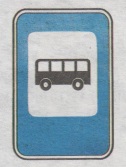 IIIПо улицам городаЧтениеЗакреплять у детей знания о транспорте, его назначении (грузовой, легковой, пассажирский).Книга М. Приходкина «По улицам города»IVНаша улицаРассматривание картиныЗнакомить с понятием «дорога», «проезжая часть», - для транспорта, тротуар – для пешеходов.Сюжетная картина с изображением улицы. ЯнварьIАвтомобили на нашей улицеАппликацияНаклеивать детали к транспорту: колеса, окошки. Различать разные виды транспорта и наклеивать их на проезжую часть.Силуэты автобусов, готовые детали окошек, колес.Общий лист (панно) с изображением дороги.IIУчастники дорожного движенияРассматривание картиныНаходить на картине и называть участников дорожного движения: водитель, пешеход, пассажир. Называть их действия: водитель управляет транспортом; пешеход идет по тротуару, переходит проезжую часть; пассажир едет в автобусе, автомобиле, садится в него и выходит из него.Картина с изображением всех участников дорожного движенияIIIПешеход и переходДидактическая игра«Мишка идет в гости»Моделирование дорожной ситуации на макете. Переход  проезжей части по сигналу светофораИгрушка Мишка, макет светофора пешеходного с бегунком для смены сигнала, проезжая часть. IVЕдем в гостиДидактическая играилиСюжетно-ролевая Упражнять детей в умении находить автобусную остановку, в правильном поведении на автобусной площадке, при посадке и высадке из автобуса.Знак «Место остановки автобуса или троллейбуса», руль для водителя, автобус, собранный из стульчиков.ФевральIСобери транспортДидактическая играОбучать детей умению собирать из частей целое. Различать и называть транспорт.Разрезные картинки из четырех частей с изображением транспорта. Дети не только собирают целое изображение, но и узнают и называют транспорт. Воспитатель загадывает загадку, дети находят отгадку, у кого такой транспорт.IIГаражНаблюдениеДать представление о гараже, его строении и функциональном назначении. Об опасности, которая подстерегает, если стоять рядом с гаражом. Активизировать словарный запас: въехал, выехал.Рассказать о гараже на прогулке, что это- дом для автомобилей, у него есть ворота для въезда и выезда. Гараж спасает машину от холода и ветра. Рассказать о том, когда выезжает автомобиль, водитель не видит пешеходов, поэтому опасно стоять рядом.IIIГаражКонструированиеОбучать детей умению создавать из строительного материала конструкцию гаража, Развивать мелкую моторику рук.После рассматривания образца и предварительной беседы, дети строят самостоятельно гараж, затем обыгрывают, используя игрушечную машину.IVВсе работы хороши – выбирай на вкусРассказ воспитателяЗнакомство с работой водителя. Как ухаживать за автомобилем: заправляет, моет, ремонтирует.Слайды с изображением необходимых действий для рассказа.МартIТруд водителяНаблюдениеПродолжить знакомство с работой водителя, показать его общественную значимость. Закрепить знания детей о грузовом, легковом и пассажирском транспорте.На территории детского сада провести наблюдение за работой водителя.IIМы - водителиСюжетно- ролевая играЗакреплять у детей знания о грузовом и легковом транспорте и о работе водителей на этом транспорте. Расширять сюжет за счет строительства гаражей для этого транспорта.Вместе с детьми организовать постройку дороги, гаражей для легкового и грузового транспорта, распределив роли, обыграть.IIIДорогаРисованиеУчить детей умению регулировать силу нажима карандаша и  рисовать карандашом прямые линии, выделяя проезжую часть и тротуар. Развивать умение штриховать в одном направлении.Цветные карандаши, бумага.IVСветофорИгра - упражнениеЗакрепить знания о работе пешеходного светофора. Работать с дорожной разметкой, нанесенной на полу. Находить тротуар, проезжую часть. Переходить правильно проезжую часть по сигналам светофора.Заранее подготовить дорожную разметку на полу (или использовать площадку). Светофор.АпрельIСветофорРисованиеУчить детей кисточкой рисовать круги красного и зеленого цветов. Закрепить знания о сигналах светофора.Кисти, краски, листы бумаги А4IIУзнай и назовиДидактическая играЗакрепить знания о различных видах транспорта.Мини автомобили разных марок и назначений: автобус, легковой автомобиль, грузовик, цистерна.IIIМы - пассажирыСюжетно- ролевая играЗакрепить знания детей о пассажирском транспорте, дорожном знаке «Место остановки автобуса или троллейбуса»Использование художественного слова, музыки для игры. Дорожный знак, макет автобуса.IVТроллейбусРассматривание игрушкиЗнакомство с пассажирским транспортом - троллейбусом. Кто управляет, чем заправляется, кого перевозит.Игрушка троллейбуса, художественное слово. Фрагмент мультфильма «Путешествие троллейбуса».МайIМой городРассматривание иллюстрации, беседаРасширить знания детей о городе, какие у нас широкие и узкие улицы, транспорт двигается по проезжей части, пешеходы – по тротуарам. Много транспорта в городе: автобусы, троллейбусы – это пассажирский транспорт, легковые автомобили тоже перевозят пассажиров. Для пешеходов  и водителей есть светофоры. Все соблюдают правила дорожного движения.Книга М. Дружинина «Моя улица»IIЗажги свой огонекДидактическая играЗакреплять у детей знания о светофоре, сигналах, их назначении.На каждого ребенка светофор с открывающимися окошечками. Педагог загадывает загадку о сигнале светофора, дети зажигают этот огонек на своих светофорах.IIIВечер загадок «Транспорт и участники дорожного движения»РазвлечениеНаходить отгадку по описанию. Закрепить знания об участниках дорожного движения, о транспорте.Загадки и картинки к ним. Магнитная доска.IVИтоговоеБеседаВыявить уровень знаний детей о транспорте и его назначении, о пешеходном светофоре, об участниках дорожного движения.Составление сводной таблицы, подведение итогов года.МесяцНеделяТема занятияФормаЦельСодержание123456СентябрьIВводное(тестирование детей)Беседа (индивидуальная)Выявить уровень знаний детей о пешеходном светофоре, о его сигналах, для кого он предназначен. Знать, что такое проезжая часть, тротуар и  находить их на дороге макета.Кто такие участники дорожного движения: пешеход, пассажир, водитель?  Виды транспорта: грузовой, легковой, пассажирский, называть, различать, знать, для чего и кого предназначены. В чем заключается роль водителя. Как должны двигаться пешеходы по тротуару? Где разрешено переходить пешеходам проезжую часть? Как называется знак, для кого предназначен? Педагог задает детям вопросы и отмечает результаты в таблице.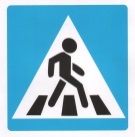 IIАвтомобили большие и маленькиеЭкскурсияРасширять знания детей о видах транспорта: грузовой, легковой, пассажирский. Где двигается транспорт, кто им управляет.Учить идти группой. Рассматривание картинок с транспортом.IIIГрузовой транспорт «Сильные машины»БеседаРасширять знания детей о грузовом транспорте. Знакомство с  новыми словами: фургон, цистерна, грузовик. Рассказать об их назначении в жизни человека.Подготовить игрушечные автомобили. Иллюстрации с изображением выполнения действий водителя данного автомобиля, например: фургон перевозит хлеб, цистерна – молоко.IVПассажирский транспорт «Путешествие в автопарк»Дидактическая играРазвивать умение сравнивать автобус, троллейбус, маршрутное такси.Заранее построить «автопарк», расставить транспорт. Загадывая загадки о транспорте, найти этот автомобиль в автопарке, рассказать о нем, что это за транспорт, для чего он нужен.ОктябрьIКто такие пассажиры?Беседас использованием мультимедиаУточнить правила поведения пешеходов при ожидании транспорта. Познакомить с правилами поведения пассажиров в общественном транспортеМультимедийная презентация о пассажирском транспорте и правилах поведения пассажиров в нем. Использование худ. слова.IIАвтобусАппликацияУчить создавать образ из отдельных частей.Кисти, клей, цветная бумага.IIIТрамвайРассматривание картиныПознакомить с видом общественного транспорта – трамваем. С помощью чего передвигается, кто управляет, для кого предназначен. Учить детей составлять небольшой описательный рассказ по картинке.Картина IVСветофор - регулировщикРассказ воспитателяПознакомить детей с работой транспортного светофора, его сигналами, их назначением.IДобрый друг наш СветофорАппликацияУточнить цвета  сигналов транспортного светофора, значение, расположение. Самостоятельно наклеивать детали светофора, создавая его образ.IIДирижер дорожного движения (светофор)Экскурсия к регулируемому перекресткуУчить понимать принцип работы транспортного светофора. Наблюдать за поведением водителей и пешеходов при проезде и переходе проезжей части.IIIСравнение двух светофоровДидактическая играУметь сравнивать, находить сходства и различия. Знать назначение транспортного и пешеходного светофоров.IVНаша улицаЭкскурсияФормировать у детей представление о двухстороннем движении. Расширять представление об улице и дороге. Закреплять знания о правилах для пешеходов.НоябрьIИз чего состоит улица?Беседас использованием мультимедиаПродолжать знакомство с понятиями: «улица», «дорога». История возникновения улицы и дороги. Уметь называть и находить части дороги: тротуар, поребрик, проезжая часть, разделительная полоса, обочина.II«Зебра» или «Пешеходный переход»Рассматривание знака и картины с изображением пешеходного переходаЗнакомство с дорожным знаком «Пешеходный переход», его форма, цвет, назначение, с понятием «зебра» и с правилами перехода проезжей части по пешеходному переходу. Уметь составлять небольшой описательный рассказ о дорожном знаке.IIIУлица нашего городаАппликацияНаклеивать транспорт и пешеходов в тех частях улицы и дороги, которые для них предназначены. Вырезать полоски, наклеивать их ровно одна под другой, изображая пешеходный переход.Готовые вырезанные силуэты транспорта и пешеходов, разместить их на проезжей части, тротуаре.IVПоездка на легковом автомобилеСоставление рассказовРассказывать о поездке на автомобиле, о правилах поведения пассажира в легковом автомобиле, о значении ремня безопасности, о правилах высадки из автомобиля.Для облегчения составления рассказов использовать картинки, фотографии. Можно использовать фото автомобиля из семейного архива.ДекабрьIАвтопаркКонструированиеРасширять знания детей о транспорте, о работе водителя. Учить строить гаражи, создавая автопарк для транспорта из строительного материала. Познакомить с дорожным знаком «Автозаправочная станция».IIРегулируемый и нерегулируемый пешеходный переходБеседаУчить детей сравнивать, определять, почему так называются пешеходные переходы, кто регулирует на пешеходном переходе.Подготовить мультимедиа для демонстрации слайдов регулируемого и нерегулируемого перехода.IIIПешеход, пешеход, помни ты про переход…Рассматриваниедорожных знаковс использованием мультимедиа или видеофильмаРазвивать логическое мышление. Познакомить детей с видами пешеходных переходов. Их особенностями, отличием друг от друга, их назначением. Определять какой переход самый безопасный.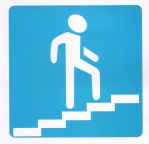 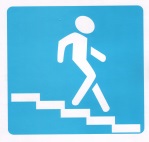 IVЗнаки переходов для пешеходовАппликацияВырезать полоски из бумаги и наклевать, изображая ступеньки перехода, наклеивать детали пешехода, располагая силуэт посередине квадрата. Уметь подбирать нужный знак к картинке, рассказывать о своем знаке.Подготовить  силуэты пешеходов и заготовки квадратной и треугольной формы. Полоски дети нарезают сами. Клей, кисточки, ножницы. Знаки для образца.ЯнварьIМы по улице идемБеседа с моделированием на макетеЗакреплять знания детей о поведении пешеходов на тротуаре и при переходе проезжей части.Макет с дорожной  разметкой. Мелкие игрушки: куклы, автомобили.IIОпасно – неопасноБеседа илидидактическая играУметь определять опасную и не опасную ситуацию на пешеходном переходе, при переходе на разрешающий и запрещающий сигналы светофора. Как правильно вести себя в данной дорожной ситуации. Мультимедиа для демонстрации слайдов, где показаны опасные и не опасные ситуации на дороге.IIIВ гости к бабушке ЗагадушкеЗанятие-играЗакреплять знания детей о пассажирском транспорте. Картинки с изображением транспорта, загадки, воспитатель переодетый в бабушку.IVНазови правильноДидактическая играЗакрепить понятие «справа», «слева», «впереди», «сзади», «вверху», «внизу», «между», «посередине», «навстречу друг другу».Игрушечные автомобили, зверушки. Подготовленная заранее проезжая часть и тротуар. Определять место нахождения предметов: «Красный автомобиль стоит за белым», «Мишка идет навстречу зайцу» и др.ФевральIДорогаРассматривание картинУчить сравнивать и определять дорогу с односторонним и двухсторонним движением. Как переходить такую проезжую часть?Иллюстрации дорогIIПешеходы - нарушителиБеседаОбучать детей Правилам безопасного поведения  на дороге и возле нее, находить нарушителей и давать оценку их действиям. Развивать внимательность и наблюдательность.Картинки с пешеходами -нарушителями.IIIЯ - примерный пешеходРабота с макетомОтрабатывать с детьми практические навыки безопасного поведения пешеходов.Макет. Мелкие игрушки, дорожные знаки: «Пешеходный переход», «Место остановки автобуса или троллейбуса».IVПочини техникуДидактическая играрисованиеЗакрепить у детей знания о транспорте, его составных частях. Уметь раскрашивать недостающие детали. Вспомнить о назначении транспорта.Подготовить раскраски, на которых изображен транспорт с недостающими деталями.МартIКак знаки с нами разговаривают?Дидактическая играПознакомить с дорожными знаками группы сервиса: «Больница», «Пункт питания», «Телефон». Находить знаки по описанию, самим описывать знаки, знать их назначение. Дать понятие, что эти знаки друзья не только водителей, но и пешеходов. Они помогают человеку в пути.Дорожные знаки, загадки о знаках. Знак помогает определить, что здесь находится, можно использовать знаки для сюжетно-ролевой игры.IIПутешествие на автобусеЗанятие - играДля расширения сюжета игры распределить роли: водителя, врача, работников столовой, пассажиров. Закрепить правила поведения пешеходов и пассажиров от посадки в автобус до выхода из него.Построенная имитация автобуса. Дорожный знак.IIIАвтозаправочная станцияЭкскурсияРасширить представления детей о значении для водителя и транспорта автозаправочной станции, знаке, указывающем на нее. Расширять представления о транспорте, окружающем мире.Перед выходом объяснить детям правила движения группой по тротуару и через проезжую часть. Два красный флажка.IVУгадай дорожный знакДидактическая играЗакрепить у детей знания о знакомых дорожных знаках, их назначении.Все знакомые знаки (5-6 штук). Загадки. Организация игр «Угадай, какого знака не стало», «Что изменилось», «Найди такой же», «Подбери к картинке», «Дорожный волчок».АпрельIБездельник светофорЧтениеПознакомить с произведение С. Михалкова «Бездельник светофор». Уметь инсценировать это произведение по ролям.Книга С. Михалкова «Бездельник светофор»IIВ гостях у СветофораЗанятие - играЗакрепить значение сигналов светофора, развивать умение решать проблемные ситуации, в которых оказались невнимательные пешеходы.Светофор (четырехсторонний) с переключателем сигналов, перекресток или дорожная мобильная площадка.IIIДорожные происшествияБеседа Закреплять у детей знания Правил поведения пешеходов, пассажиров. Развивать внимание. Воспитывать умение ориентироваться в создавшейся ситуации.Мультимедиа для демонстрации слайдов.IVМой городЭкскурсияЗакрепить полученные знания детей в течение года по ПДД. Находить улицу с односторонним и двусторонним движением, тротуар и проезжую часть, пешеходный переход, определять транспортный и пешеходный светофоры. Два красный флажка. Поездка на автобусе. Напомнить правила посадки в автобус и выхода из него. Правила поведения в автобусе.МайIПутешествие в страну дорожных знаковЗанятие - играЗакрепить знания детей о дорожных знаках, их назначении, умение находить знак по описанию, знать, для кого он предназначен.По групповой комнате или музыкальному залу разложить дорожные знаки. Используя стихи, загадки описательного характера и др. приемы, находить нужный знак и рассказывать о нем все, что знаешь. Желательно воспитателю одеть костюм  дорожной Феи.IIВыставка автомобилейЗанятие - играРазвивать воображение. Уметь рассказывать о технике. Определять виды транспорта: грузовой, легковой, пассажирский.Дети выполняют роль экскурсовода по очереди, попадая в зал грузового транспорта, легкового, пассажирского. Уточняют назначение транспорта в жизни человека. Роль экскурсовода может взять на себя взрослый. Рассказывают знакомые стихи и загадки о транспорте.IIIПешеходы. Пешеходы, будьте осторожны!Занятие на макетеОпределять правильное и неправильное поведение пешеходов на дороге. Закрепить правила перехода проезжей части по регулируемому и нерегулируемому пешеходному переходу, по сигналам транспортного светофора.макетIVМы учимся соблюдать ПДДИгра - упражнениеЗакреплять знания детей, полученные за год, упражнять в правильном поведении на дороге. Развивать умение ориентироваться в пространстве.Дети играют на площадке автогородка или на автоплощадке, выполняя роль водителей, пешеходов.МесяцНеделяТема занятияФормаЦельСодержание123456СентябрьIВводное(тестирование детей)Беседа (индивидуальная)Выявить уровень знаний детей о транспорте, дорожных знаках, правилах перехода по регулируемому и нерегулируемому пешеходному переходу, о понятиях «улица» и «дорога», что входит в понятие «дорога», о работе транспортного и пешеходного светофоров, о правилах для пассажировПедагог задает детям вопросы и отмечает результаты в таблице.IIДорога - не тропинкаРассматривание картинУточнить у детей, что входит в понятие «дорога», какие бывают дороги (с односторонним и двухсторонним движением). Какая дорожная разметка для этого наносится: разделительная полоса. Для чего она предназначена. Уметь находить край проезжей части, обочину, поребрик.Подготовить две картины с изображением дорог с односторонним движением и двухсторонним.Карточки с изображением дороги, для отметки детьми на них, находить край проезжей части, обочину, поребрик. Цветные карандаши.IIIУлицы нашего городаБеседаУточнить понятие «улица». Познакомить детей с понятиями: переулок, проспект, площадь. Находить на слайдах, называть и определять их. Какие бы переходы установили дети в этих местах, определять уровень сложности перехода дорог.Мультимедиа, слайды с разными улицами.IVПерекрестокРассматривание картиныПознакомить с понятием «перекресток», с правилами перехода через перекресток. Уточнить значение терминов: обочина, край проезжей части.КартинаОктябрьIПерекрестокЭкскурсияПродолжить знакомство с перекрестком. Уметь наблюдать за поведением пешеходов и водителей на перекрестке, делать правильные выводы о их поведении.Два красный флажка. Инструктаж с детьми о правилах движения группой.IIПрогулка по улицеЦелевая прогулкаЗнать правила поведения пешей группы. Уметь находить и называть части дороги: тротуар, поребрик, край проезжей части, обочина. Закрепить знание правой и левой сторон.Два красный флажка. Инструктаж с детьми о правилах движения группой.IIIПерекрестокБеседаПродолжать расширять знания о перекрестке. Закреплять и углублять знания детей о правилах перехода через перекресток. Картина с изображением перекрестка.IVМоя любимая улицаРисованиеУчить детей передавать свои впечатления об увиденном, создавая сюжет. Изображать предметы близко и далеко. Рисовать дорогу,  соблюдая ее составные части.Рассматривание картинок с изображением улиц, вспомнить свои впечатления о том, что находится на улице. Бумага А4, кисти, краски, карандаши, мелки.НоябрьIШкола пешеходных наукБеседаПовторить правила перехода проезжей части по регулируемому: пешеходному переходу, по перекрестку.Мультимедиа для демонстрации слайдовIIДорожные нарушенияБеседа по плакатамЗакрепить правила поведения на улице. Развивать умение правильно ориентироваться в создавшейся ситуации.Дети рассматривают плакаты и отвечают на вопросы: «О чем забыли звери? В чем опасность такого поступка? Как нужно поступить правильно?» И т.д.IIIВ стране дорожных знаковИгра- путешествиеПознакомить детей с предупреждающим дорожным знаком «Пешеходный переход». Закрепить знаки, которые детям уже знакомы.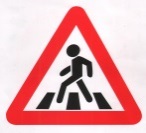 IVСравнение двух знаков «Пешеходный переход»Просмотр видеофильмаУчить детей находить общее и отличие. Составлять описательные рассказы.После просмотра видеофильма провести беседу и сравнить знаки. Затем смоделировать улицу, на которой вдоль проезжей части установить данные знаки и обыграть.ДекабрьIДорожный знакРисованиеЗакрепить знания детей о дорожных знаках и их назначении.Дети выбирают любой знак и рисуют его с натуры, затем поясняют его значение.IIПассажирский транспортБеседаРасширить знания детей о транспорте. Познакомить с электричкой в метро, поездом, о том, что на любом транспорте есть свои правила для пассажиров, повторить эти правила.  Во время беседы использовать фрагменты фильма или мультимедиа, картинки с видами пассажирского транспорта, для закрепления использовать загадки про этот транспорт.IIIВ ожидании транспортаБеседаПознакомить детей с дорожными знаками, с помощью которых мы определяем, где останавливается автобус, такси, трамвай и др. транспорт. Повторить правила поведения на посадочной площадке.Знаки, соответствующие тематике занятия, иллюстрации с изображением знаков, посадочных площадок и транспорта.IVДорожные ловушкиБеседаДать определение понятия «дорожные ловушки». Рассмотреть ловушку на автобусной остановке, ловушку «закрытого обзора» (кусты, стоящий автомобиль)Использовать мультимедиа и магнитную доску для моделирования ситуаций.ЯнварьIМой путь в детский садСоставление рассказовУчить детей составлять небольшие рассказы на заданную тему, используя дорожные термины и понятия.Фотография дошкольного учреждения.IIУмные машиныБеседаРасширять знания о водном, воздушном и наземном транспорте. Уметь классифицировать, определять место того или иного транспортного средства в своей классификации.После беседы закрепить знания через игры: «Кто на чем?», «Вода, воздух, земля».IIIДорожные ловушкиБеседаПродолжить знакомство с дорожными ловушками «закрытого обзора» на пешеходном переходе регулируемом и нерегулируемом. Рассказать о терминах: обгон, скорость, перестроение.Показать, как влияет размер автомобиля на обзор проезжей части пешеходом. Показать влияние погодных условий (гололед, снегопад)IVМы идем через дорогуПрактическая работаЗакреплять знания детей о переходе через проезжую часть.Работа с перфокартами.ФевральIСчиталочкаЗаучиваниеРазвивать умение четко проговаривать все звуки. Расширять знания о марках автомобилей. Вспомнить дорожные знаки, которые помогают водителям и пассажирам.«Мы поехали на ралли, все автомобили обогнали: «Волгу», «Ниву», «Чайку», «ВАЗ», «Жигули», «Москвич», «КамАЗ», «Запорожец» - впереди, я рулю, а ты – води!»IIГрузовой и легковой транспортАппликацияРазвивать у детей умение вырезать деталь транспортного средства: колеса, кабину, кузов, окна, располагать на листе бумаги заготовки, правильно выполнять последовательность их наклеивания.При анализе работ рассказать о своем транспорте и его назначении в жизни человека.IIIКакого знака не стало?Дидактическая играПовторить дорожные знаки, их назначение. Развивать внимание.Использовать, все знакомые дорожные знаки.IVМоя улицаКонструированиеРазвивать у детей воображение, умение делать постройки домов, дороги, транспорта из разного строительного материала.Дети самостоятельно строят улицу в групповой комнате, обыгрывают ее.МартIСигналы, подаваемые водителямиРассказПознакомить детей, с помощью каких сигналов мы узнаем о действиях водителя. Как узнать в каком направлении поедет транспортное средство через перекресток или будет выполнять поворот. Познакомить со словами: световой сигнал, поворот, остановка.Во время беседы использовать иллюстрации, фрагменты видеофильма. Для чего нужно обращать внимание на автомобиль при переходе проезжей части, особенно на перекрестке.IIСлужебные машиныЧтениеДать знания детям о машинах специального назначения. Чем оборудованы служебные машины, для чего они предназначены.Книга М. Дружинина «Служебные машины»IIIПереход перекрестковПрактическое занятиеПовторить правила перехода регулируемого и нерегулируемого перекрестка. Что нужно сделать, прежде чем начать переход. Повторить понятие, что такое перекресток. Вспомнить части дороги.В групповой комнате нанести разметку перекрестка.  Упражнять детей в переходе.  Используя мультимедиа, повторить виды перекрестков.IVДорожные ловушкиБеседаОбучать детей соблюдать ПДД. Развивать умение ориентироваться в дорожной ситуации.Дети решают проблемные ситуации: «Как бы ты поступил в этой ситуации? Правильно или нет, ведет себя пешеход? Как надо поступать? Почему?»АпрельIДрузья пешеходаРассказПознакомить детей с новыми дорожными знаками для пешеходов: «Движение пешеходов запрещено», «Пешеходная дорожка». Рассказать о их назначении. Учить сравнивать знаки, находя общее и отличие.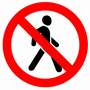 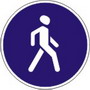 Использовать показ фрагмента фильма «Улица полна неожиданностей». Подвижная игра «Стой-иди!»IIПутешествуем семьейБеседаУточнить правила поведения пассажиров в легковом автомобиле. Вспомнить знаки сервиса, которые встречаются в пути, о чем они говорят водителю и пассажиру.Рассказать о значимости ремня безопасности, использовать показ видеоролика.IIIКто больше знает?Дидактическая играРазвивать мышление, монологическую речь. Закрепить знания о транспорте.Использовать загадки, картинки, модели транспортных средств.IVДобрый друг наш – СветофорРисованиеРазвивать фантазию в передаче образа светофора. Рисовать транспортный и пешеходный светофоры, соблюдая месторасположение сигналов.Предметное рисование. Придумать образ светофора. Но при этом соблюсти все правила его работы. Выставка детских работ.МайIНаши помощники – знаки дорожныеЗанятие – играРазвивать внимательность, сообразительность. Повторить дорожные знаки, изученные ранее.Использование дидактических игр и игровых приемов: волчок, кубик с изображением знаков.IIУмные зверюшкиЧтениеВоспитывать грамотного пешехода. Учить  анализировать поведение зверей, находить правильное решение и делать вывод.В. Лебедев-Кумач «Умные зверюшки»IIIМы - пешеходы. Мы – водители.Практическое занятиеЗакрепить знания детей  безопасного поведения пешеходов и водителей на дорогах. Занятие проводить на автоплощадке, используя игрушечные автомобили, коляски, кукол.IVМама, папа, я – пешеходная семьяСпортивные состязанияПривлечь родителей к проблеме безопасности детей на дорогах.  Выявить знания детей и родителей о ПДД.Используя дорожные знаки переходов, разметку «зебру» и др. дорожной безопасности провести игры-состязания между семьями.МесяцНеделяТема занятияФормаЦельСодержание123456СентябрьIВводное(тестирование детей) БеседаВыявить у детей знания о транспорте, правилах поведения пассажиров и пешеходовРезультаты ответов на  вопросы воспитатель отмечает  в таблице.IIСтроим улицуКонструированиеЗакрепить и расширить знания о профессии строителя. Закрепить понятия дорожной терминологии: улица, проезжая часть, тротуар. При строительстве закрепить слова: кирпичик, кубик, ребром, плашмя. Воспитывать любознательность, интерес к окружающему миру. Познакомить, какие дорожные знаки используют, когда идет стройка, и для чего они нужны.Дорожные знаки: «Въезд запрещен», «Движение пешеходов запрещено». Набор для строительства.IIIПутешествие Колобка в городеЗанятие – играИспользуя игровые приемы, повторить правила поведения пешеходов на тротуаре, используя картинки с дорожными «ловушками» при ходьбе по тротуару, на автобусной остановке, при переходе проезжей части. Развивать логическое мышление, умение делать выводы, прогнозировать дорожную ситуацию.Колобок отправляется в город, не знает правила поведения пешеходов на тротуаре и при переходе дороги.IVКак появилась дорогаРассказПознакомить с историей появления улицы и дороги. Продолжать знакомство с понятиями: «улица», «дорога», «проезжая часть», «тротуар»Используя фланелеграф или магнитную доску, рассказать и показать историю строительства улиц, дорог. Пояснить значение дорожных понятий.VНаш город (село)Рисование Уточнить знание детей своего домашнего адреса. Изображать улицу своего населенного пункта  (строения, деревья, дорогу и т.д.) Работать с кистью (карандашом). Развивать пространственное воображениеРассмотреть несколько картин или фотографий с изображением улиц своего населенного пункта, вспомнить их название. Предложить изобразить улицу, на которой живет ребенок или ту, которая ему нравится. Вспомнить приемы рисования и технику исполнения рисунка.VIОпасно – неопасноБеседа с использованием мультимедиаПознакомить детей с возможными опасными ситуациями на дороге. Учить прогнозировать дорожную ситуацию, самостоятельно искать правильное решение, как нужно поступить. Развивать наблюдательность, быстроту реакции.Использовать ситуации из жизни людей.Например: «ребенок идет с мамой по тротуару, с другой стороны улицы их окликнул папа, ребенок бежит к нему», «папа возвращается с дочерью из детского сада домой, дочь идет по  поребрику тротуара, рядом дорога», «дети играют на тротуаре с мячом, мяч укатился на проезжую часть».VIIИ опасна, и трудна   дорогаЭкскурсияЗакрепить понятия: дорога, тротуар, проезжая часть.Во время наблюдения уточнить,  где должны ходить пешеходы вдоль улиц, что переходят, когда нужно перейти на другую сторону улицы, как должны двигаться пешеходы по тротуарам?VIIIУчастники дорожного движенияИгра-путешествиеПовторить понятия: пешеход, пассажир, водитель. Воспитывать культу поведения, предусмотрительность.Предложить отправиться в путешествие по населенному пункту на автобусе, пешком, погулять в парке, катаясь на велосипеде, самокате, при этом не только уточнять, кто мы сейчас, но и уточнить, какие правила поведения дети помнят: в автобусе, на тротуаре, во время езды.ОктябрьIЗдравствуй, улица!ЭкскурсияПовторить  понятия: улица, дорога, проезжая часть, тротуар, обочина, перекресток.Виды улиц: широкая, узкая, переулок, площадь, чем они отличаются. Развивать память, зрительное внимание. Воспитывать чувство гордости за свой населенный пункт.Экскурсию проводить на автобусе, с остановками там, где есть  разные улицы, уточнять при этом их название, любуясь красивыми местами, уточняя при этом дорожные понятия.IIМой дом – моя улицаКоллективная аппликацияЗакреплять представление об улице, умение отображать увиденное во время прогулок, передавать свои впечатления.IIIДорога в детский садРазвитие речиРазвивать наблюдательность, логическую речь. Учить детей строить простые и сложные предложения. Находить более безопасный маршрут от дома к детскому саду.Составление коротких рассказов о своем маршруте от дома к детскому саду с использованием магнитной доски, где изображены элементы дороги, перекрестки пешеходные переходы и т.д.IVПешеход, пешеход, помни ты про переход!Практическое занятиеУзнавать знаки, уметь расставлять их на макете, пояснять их значение. Выполнять переход по наземному пешеходному переходу. Моделировать дорогу с расстановкой дорожного знака.На макете предложить детям расставить знаки «Пешеходный переход» в тех местах, которым они соответствуют. Используя малярный скотч, смоделировать дорогу, выделив проезжую часть и тротуар, выложить дорожную разметку «зебру», провести упражнения по переходу проезжей части.VКакие знаки нам помогают в пути проезжую часть перейти? Беседа с аппликацией(интегрированное занятие)Уточнить назначение знаков для пешехода:«Пешеходный переход»,«Подземный пешеходный переход»,«Надземный пешеходный переход».Определять самое безопасное место для перехода. Развивать предметное воображение, закреплять навыки наложения, собирать из частей – целое.Во время беседы о знаках,  при переходе проезжей части, используется мультимедиа, загадки, игры: «Собери знак», «Подбери знак к картинке». Изготовление аппликации одного из знаков по выбору.VIОсенние опасностиБеседа с использованием мультимедиаПознакомить детей с опасностями, которые подстерегают пешеходов и водителей осенью. Это - листопад, мокрый асфальт и листья, дождь, первый снег, заморозки. Учить размышлять, делать выводы.Используя сюжеты по теме, вовлекать детей в беседу, рассуждать о возможном избегании опасных ситуаций на дороге.VIIПутешествие на легковом автомобилеБеседа с практическими элементамиПознакомить детей с правилами посадки и высадки из легкового автомобиля, правила безопасности в автомобиле. Воспитывать осознанное соблюдение данных правил и культуру поведения.Рассмотреть легковой автомобиль в разрезе, где должен сидеть ребенок, что нужно для его безопасности. Провести упражнения при посадке и выходе из автомобиля.VIIIЕсли случилась бедаБеседа Уточнить у детей назначение спецтранспорта, важность скорой, пожарной и др. автомобилей в жизни человека, закрепить  номера телефонов экстренных служб.Используя иллюстрации, загадки о спецмашинах, провести беседу.НоябрьIПоездка в зоопаркОзнакомление с окружающим миромКлассифицировать транспорт по видам и по назначению. Закрепить правила поведения пассажиров в легковом автомобиле и в общественном транспорте.Определение видов пассажирского и грузового транспорта, его назначение, название.Пассажирский делится на два вида: личный и общественный. Назвать его. Вспомнить правила поведения пассажиров, используя игровые приемы и элементы сюжетно-ролевой игры.IIЗапрещающий, но добрыйПросмотр фрагмента фильма «Улица полна неожиданностей»Продолжить знакомство с дорожным знаком «Движение пешеходов запрещено», его важность, где устанавливается. Учить описывать дорожный знак, используя прием сравнения, характеристику формы, цвета и т.д., развивать монологическую речь.Беседа по содержанию фильма: «Что произошло с мальчиками?», «Почему так случилось?». Найти практическое применение знака к соответствующим сюжетам. Составить описательный рассказ про знак. В чем доброта этого знака?IIIЧто такое ДТППросмотр мультфильма из серии «Смешарики на дороге»Познакомить детей с понятием ДТП, от чего происходит авария? Что нужно делать, чтобы избежать аварии?Учить детей мыслить, рассуждать, отвечая на вопросы, самим задавать вопросы, делать выводы. Воспитывать стремление быть ответственным, дисциплинированнымОбсудить проблему, сложившуюся на дороге с героями. Дать советы, как нужно поступать, чтобы избежать неприятности и беды.IVЗнакомство с работой инспектора ДПСЭкскурсия в ГИБДД или встреча с инспекторомПознакомить детей с работой инспектора ДПС. Дать представления о  словах: жезл, регулировщик.Воспитывать уважение к профессии.VКто спешит на помощь к нам?Рассматривание картинокПродолжить знакомить детей со специальным транспортом: полиция, скорая помощь, пожарный автомобиль, МЧС. С назначением спец. техники в жизни человека. О правилах поведения пешеходов при встрече с таким видом транспорта.Познакомить с новыми словами: проблесковый маячок, звуковой сигнал, специальный транспорт.Развивать монологическую речь при составлении рассказа по картинке.Иллюстрации с изображением спец автомобилей.VIА что, если…Моделирование дорожных ситуацийОтрабатывать практические навыки при переходе проезжей части. Развивать наблюдательность, умение прогнозировать. Развивать логическое мышление.Используя макет населенного пункта, создать сложную дорожную ситуацию для пешеходов, найти опасность, решить, как ее избежать если…Автомобиль закрывает обзор, а нужно перейти дорогу, грузовой автомобиль остановился перед «зеброй» и пропускает пешеходов? И др.  VIIСемья – за безопасность на дорогахИгра Закрепить знания, полученные на занятиях о правилах поведения в легковом транспорте, посадке и выхода из него, правила перехода по пешеходному переходу. Воспитывать семейные ценности, культуру, гражданскую ответственность. Пригласить 3-4 семьи для участия в занятии-игре. Используя разные задания, например: кто быстрее пристегнет ребенка ремнем безопасности, найдёт знаки для пешеходов, правильно перейдет проезжую часть и т.д.VIIIДорожная разметкаАппликация Учить детей «читать» улицу, знать название дорожной разметки, ее особенности и место применения, где она наносится. Закреплять навыки работы с ножницами, деления листа на 2 и 4 части. Воспитывать аккуратность при наклеивании. Воспитывать уважительное отношение к дорожным рабочим.Уже на готовом панно, где изображена улица города, которую рисовали дети в свободное время или на занятии по рисованию, детям предлагают из полос выделить дорожную разметку, используя сплошные и прерывистые линии: край проезжей части, тротуар, разделительную полосу, «зебру».ДекабрьIЗимние опасностиБеседа по картинкамУчить детей замечать опасности зимой на дорогах, уметь их предвидеть. Анализировать поступки других людей, делать правильные выводы, как надо поступать в сложившейся ситуации.Катание с горы, игры в снежки, ходьба на лыжах – хорошие зимние забавы. Неосторожность во время таких игр, близость с дорогой и даже игры во дворе могут причинить вред здоровью, если не соблюдать правила безопасности.IIОпасно – неопаснорисованиеУчить рисовать зимние забавы детей  по восприятию, используя личный опыт, отображать опасные ситуации и безопасные. Учить рисовать человека в движении. Уметь анализировать, делать выводы, как поступить в данной ситуации, чтобы избежать беды.Вспомнить, чем любят дети заниматься зимой на улице. Рассмотреть картинки «Опасно- неопасно» с изображением зимних ситуаций на улице, провести по ним беседу: «В чем опасность?», «Как надо поступить, чтобы не попасть в такую ситуацию», «Как поступили бы вы?»Предложить нарисовать советы в картинках.IIIПешеход, пешеход, помни ты про переходИнтегрированное занятии по физкультуреЗакреплять знания о  назначении знаков для перехода проезжей части, выполнять физические упражнения: ходьба по бревну(надземный переход), пролезание под дугами (подземный переход), перешагивание с предмета на предмет, сохраняя равновесие,(наземный пешеходный переход).Используя знаки разных пешеходных переходов, отправиться с детьми в путешествие.Держать равновесие,  проходя по бревну, закрепить спрыгивание с бревна; упражнять в пролезании под дугами; перешагивать по полоскам, держа голову прямо при этом сохранять равновесие.IVЗеленый, желтый, красныйИнтеллектуальная играВспомнить, что обозначают данные сигналы, как они меняются, действия которые они разрешают или запрещают, правила перехода на зеленый сигнал.Используя мультимедиа, провести игру на знание сигналов транспортного светофора.VЧто мы знаем, мы не скажем. Что мы знаем, мы покажем.Практическая работаЗакрепить знания детей о сигналах пешеходного и транспортного светофоров, о правилах перехода проезжей части по пешеходному переходу, движении по тротуару.Работа с перфокартами.VIУгадай, какому автомобилю принадлежит сигналДидактическая играРазвивать у детей слуховое внимание, остроту слуха, уметь определять автомобиль специального назначения. Повторить правила перехода проезжей части при приближении спец. автомобиля.Педагог подает сигналы, дети отгадывают, какому автомобилю сигнал принадлежит. Определяют близко или далеко находится автомобиль. Вспоминают правила поведения пешеходов при встрече с таким автомобилем.VII«Умники и умницы»Интеллектуальная играПроверка знаний детей по изученным темам за первое полугодие. Конкурсы на самого умного и грамотного пешехода с использованием наглядности, словесных пояснений, игрушек.VIIIНаши помощники-знаки дорожныеДидактическая играПознакомить с предупреждающими знаками: «Дети», «Скользкая дорога», «Дорожные работы».Учить отвечать на вопросы: «Почему эти знаки называют предупреждающие?», «Кого они предупреждают? О чем они предупреждают?».Учить по описанию отгадывать знак.При знакомстве с дорожными знаками использовать загадки, иллюстрации с изображением данных знаков. «Дети» 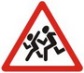 «Скользкая дорога» «Дорожные работы»Расставить знаки на картине, уметь объяснить, почему в этом месте нужен данный знак, для кого он предназначен, о чем предупреждает. Используя волчок, провести игру «Угадай знак и назови его»ЯнварьIМы едем, едем, едем в далекие краяБеседа Закрепить знание видов транспорта: наземного, водного, воздушного. Классифицировать наземный транспорт: автодорожный, железнодорожный.Познакомить с дорожными знаками, которые помогают водителям и пешеходом пересекать железнодорожный переезд.Учить сравнивать знаки, описывать их.II«Поле чудес»Интеллектуальная игра Развивать у детей наблюдательность, зрительную память.Закрепить полученные знания о дорожных знаках.Используя изученный материал провести игруIIIСравнение двух дорожных знаков «Пешеходный переход»Составление рассказовУчить детей квалифицировать, сравнивать, находить общее и отличие по признакам, по внешнему описанию и по назначению.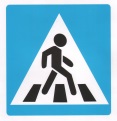 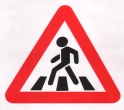 Закрепить название знаков, их назначение, где устанавливаются. Составить рассказы про эти знаки. Провести работу с карточками «Расставь знаки вдоль дороги». Просмотреть фрагмент фильма IVО чем разговаривает улица?Беседа Углублять знания детей о дорожных знаках: форма, цвет, назначение, их значимость в жизни человека. Определять знаки для пешеходов, водителей, пассажировVМоделируем улицуПрактическое занятиеУчить детей самостоятельно из подручных средств моделировать улицу (кубики, картонные коробки, строительный скотч и др.). Знать место расположения двух дорожных знаков «Пешеходный переход». Выполнять действия пешеходов в соответствии с правилами.Предложить ребятами создать улицу, придумать ей название, расставить дорожные знаки вдоль дороги в соответствии с правилами. Практическое выполнение перехода по пешеходному переходу. Обыграть постройку, предложить детям роли «водителя» и «пешехода»VIАвтомобильЧтение Знакомить с произведением Н. Носова «Автомобиль». Обучать умению оценивать поступки героев. Вызвать желание соблюдать ПДД.После прочтения произведения и рассматривания иллюстраций провести беседу по содержанию: «Кто главный герой? Что могло бы случиться с мальчиками? Можно ли назвать детей смелыми? Почему? О чем ребята забыли?»VIIОбзор проезжей части в темное время сутокПрактическое занятиеРассказать об опасности на дороге в темное время суток, почему водителям нужно быть осторожными и внимательными в это время суток. Уважать труд водителя. Учить детей быть осторожными, осмотрительными. Опасность выхода на проезжую часть одному без сопровождения взрослых.Провести с детьми опыт с фонариком (представить, что это -фары автомобиля), с какого расстояния заметны предметы. Что помогает водителю заметить пешехода(фликеры). Если есть возможность, раздать их детям.VIIIНайди ошибкуСловесная играРазвивать у детей фонематический слух, внимание, мышление.Использовать книгу М. Дружининой «Моя улица». Пример словесной ошибки: «Забибикала малина – у меня спустилась шина!»Февраль IОпасности, которые нас подстерегаютБеседа с использованием мультимедиаРассмотреть опасности, которые допускают взрослые и дети, научить детей избегать их. Учить делать анализ поступков людей, предостерегать от ошибок.Используя слайды, показать детям возможные опасные ситуации и побеседовать о них:Взрослый везет ребенка на санках;Играют дети в снежки на тротуаре;Во дворе дома построили горку рядом с припаркованными автомобилями; при переходе проезжей части падает рукавичка.IIЧем питается транспорт?Дидактическая игра Закрепить знания у детей о том, чем питается транспорт. Автомобиль – бензином, троллейбус – электричеством, велосипед – мускульной силой ног. Рассказать о знаках: «Техническое обслуживание автомобиля», «Автозаправочная станция»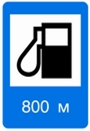 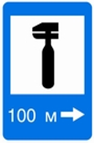 IIIЗагородные дорогиБеседа Рассказать о движении по загородной дороге. Развивать наблюдательность и внимание, умение ориентироваться в создавшейся ситуации.За городом нет тротуаров, а транспорта много. Транспорт движется по проезжей частиIVКак разговаривает автомобильНаблюдение Дать детям представление о том, какие световые сигналы используют водители: мигающие огни, фары. Воспитывать навык безопасного поведения на дороге. Осознавать, что движение в темное время очень опасно, как помочь себе и водителю.Рассказать детям, как с помощью световых сигналов, указателей «разговаривают» водители. С их помощью водители предупреждают других водителей и пешеходов о своих действиях (поворот, обгон, остановка и др.) Особенно важны огни ночью, вечером. Зачем нужно следить за световыми сигналами приближающегося транспорта? Чтобы водитель видел пешеходов  в темноте, необходимо иметь светоотражающие элементы в одежде, значки, браслеты и др. атрибутику. Маленьким детям категорически нельзя выходить одним на дорогу, тем более в темноте.мартIЧто такое гололед?Составление рассказа по картинеДать определение, что такое «гололед», как он влияет на дорожное движение, в чем его опасность, Как вести себя при переходе дороги во время гололеда.Познакомить с главной опасностью зимы и ранней весны - гололедом. Транспорт остановить при гололеде труднее, у автомобилей бывает «занос».VНаш приятель - светофорБеседаЗнакомить с историей светофора. VIКак работает светофор?Практическое занятиеЗакреплять знания и работе светофора, о последовательности смены сигналов. Закреплять умения применять на практике.VIIЖелезнодорожный переездРассказПознакомить с правилами перехода через железнодорожный переезд. Словарная работа: переезд, шлагбаум, регулируемый, нерегулируемый. Закрепить значение знаков.Научить правилам перехода через железнодорожные пути. Рассказать о том какие «ловушки» могут встретиться при переходе.VIIIСтихи и загадки о дорожном порядкеХудожественное чтениеУметь отгадывать загадки, определять дорожный знак по признакам описательного характера  и его назначению. Развивать творчество к рифмованию. Самостоятельно придумывать стихи и загадки о дорожном порядкеПедагог предлагает отгадать загадки о знакомых дорожных знаках и определить не только название, но и их назначение, место, где они устанавливаются. Используя волчок, провести игру «Угадай, придумай, сочини». Дети вместе с педагогом придумывают рифму. В дальнейшем можно выпустить сборник детского творчества с рисунками этих знаков, стихами и загадками.апрельIДорожные знакиПрактическое занятиеЗакреплять знания о дорожных знаках, находить им место на макете, создавая дорожную ситуацию.Отработка практических навыков.IIПутешествие по загородной дорогеСоставление рассказа по картинеУчить составлять небольшие рассказы по картине, логически строить предложения, развивать монологическую речь. Дать оглавление рассказу. Уметь придумать то, чего нет на картине.Предложить картину с изображением загородной дороги и пешеходов на ней. После рассматривания сюжета придумать продолжение рассказа и конец. Использовать в речи термины и понятия по дорожной тематике.IIIНе нарушай правила!Практическое занятиеРазвивать у детей мышление, память, внимание. Расширять знания о ПДД. Уметь определять нарушителя и его нарушения, делать выводы, анализировать, размышлять.Дети рассматривают различные слайды с нарушениями правил для пешеходов, водителей велосипедов, самокатов и др. транспортных средств. Решают ребусы: «Что напутал художник?», «Найди 10 отличий», «Кто допустил ошибку и какую», «Как поступишь ты?»IVПро Правила дорожного движенияЧтениеКнига С. Волкова «Правила дорожного движения»Развивать умение полным предложением отвечать на поставленный вопрос. Определять, о каких Правилах идет речь. Оценивать поступки героев. Вырабатывать мотивацию к соблюдению ПДД.После чтения произведения и рассматривания иллюстраций дети отвечают на вопросы: «Как звали главного героя книги?» «Куда торопился Торопыжка?» «Какие он совершал нарушения?» «Как бы ты поступил на его месте?» «Чем закончилась эта история?» «Опасно ли для жизни и здоровья незнание Правил?»VПредметы, мешающие  обзору Практическое занятие Показать детям, как привычные предметы могут стать помехой при переходе проезжей части. Воспитывать культуру поведения и желание соблюдать простые правила безопасности. Используя слайды и практические опыты с использованием капюшона, зонтика и др. предметов, самим попробовать выполнить действия при переходе дороги, делать выводы VIЗнатоки дорожных правилСостязание Уметь работать в подгруппе. Закрепить знания детей о дорожных знаках для пешеходов, о правилах перехода проезжей части, об элементах улиц и дорог, о дорожной разметке.Разделить детей на 3-5 групп. Используя карточки, иллюстрации, художественное слово, разрезные знаки, части улицы, выполнить следующие задания: «Угадай и назови», «Найди нарушителей», «Кто быстрее и првильно смоделирует улицу», «Собери знак», «Отберите знаки для пешеходов» и др.VIIСказа «Кот, Петух и Лиса»Инсценирование сказкиОтличать сказку от рассказа. Развивать творческие способности. Вызвать негативное отношение к поступкам отрицательного героя. Делать анализ и выводы.Текст сказки напечатан в газете «Добрая Дорога Детства» за 2006г. После чтения сказки и беседы по ее содержанию обыграть данную сказку, распределив роли между детьмиVIIIСтарая сказка на новый лад.Пересказ Учить детей пересказывать содержание сказки, отвечать на вопросы по теме.Дети пересказывают сказки, которые сочинили вместе с родителями  (текст сказки родители должны принести в письменном виде). Дети по желанию рассказывают свою сказку, в обсуждении участие принимают  все дети.майIТруд водителяНаблюдение Расширять знания детей о труде водителя и причинах дорожно-транспортных  происшествий.Воспитывать уважение к труду взрослыхВстреча с водителем (можно привлечь родителя), в чем сложность его работы, как поведение недисциплинированных пешеходов приводит к ДТП. Понаблюдать за действиями водителя.IIВесенние опасностиБеседа Учить детей делать взаимосвязь между сезонными явлениями и ситуацией на дороге. Как изменить дорожную ситуацию. Размышлять, определять свои действия. Принимать решения. Воспитывать осознанное положительное отношение к соблюдению правил.Поговорить о факторах, которые влияют на сложность перехода проезжей части, на трудности в управлении автомобилем: яркое солнце, мокрый асфальт, дождь, пасмурная погода и др.IIIСкоро в школуЭкскурсия Познакомить с месторасположением ближайшей школы, обратить внимание на путь к школе, какие опасности встречаются на пути, как их избегать. Закрепить знания и умения движения организованной группой согласно ПДД. Учить детей искать безопасный маршрут, принимать решения после обдумывания.Перед экскурсией провести беседу о правилах движения организованной группой, уточнить у детей, кто в какую школу пойдет учиться. Поставить перед детьми цель: по дороге в школу обращать внимание на трудности, преграды, мешающие движению. На обратном пути обсудить их и решить, как изменить маршрут, чтобы опасностей на пути было меньше. Сделать вывод: «Короткий путь, не значит - безопасный».IVИзготовление закладкиКонструирование с элементами раскрашиванияИзготовить  закладку из бумаги, картона по словесному объяснению и показу готового изделия. Определять по картинке, о каком правиле идет речь. Осознавать пользу своего труда.Картинка закладки содержит одно из правил безопасного поведения на дороге. Ребенок самостоятельно раскрашивает картинку в соответствии с ПДД.VНабери правильно номерДидактическая играЗакреплять знания  номеров экстренных служб, умение объяснить по телефону, что произошло. Выполнять алгоритм действий при ЧП. Воспитывать уважительное отношение к людям таких служб, знать, что шутка может помешать оказанию  помощи другим людям. Развивать грамотную, логическую речь.Вспомнить автомобили специального назначения, рассказать о них, уточнить номера вызова этих служб. Предложить детям выработать алгоритм действий, если вы стали участником ЧП, например ДТП:- Позвать на помощь взрослых;- При отсутствии рядом взрослых позвонить в службу, представиться;-рассказать что произошло, где произошло. Детям по очереди предложить набрать номер скорой, пожарной, полиции и объяснить ситуацию, оговоренную педагогом заранее.VIВикторина «Что, где, когда?»ИграЗакрепить знания детей, полученные в течение учебного года по курсу обучения дошкольников безопасному поведению на дорогах. Уметь выражать свои мысли, формулируя предложения, делать выводы, давать определения. Развивать мыслительные способности детей.Использовать игровые приемы, условия телевизионной игры «Что, где, когда?»VIIИзготовим домино для малышейАппликацияУчить детей заботиться о других. Закрепить знания о дорожных знаках, с которыми познакомились в течение года. Воспитывать аккуратность в работе.VIIIЗаключительное занятие «Тот примерный пешеход, кто по Правилам идет»Беседа Мониторинг  объема знаний, умений и навыков по ПДД, полученных детьми за год Составление сводной таблицы, подведение итогов года.